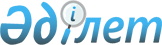 Об утверждении Правил оказания социальной помощи, установления ее размеров и определения перечня отдельных категорий нуждающихся граждан по городу ТаразРешение Таразского городского маслихата Жамбылской области от 15 сентября 2023 года № 7-6. Зарегистрировано Департаментом юстиции Жамбылской области от 21 сентября 2023 года № 5082
      В соответствии с Законом Республики Казахстан от 23 января 2001 года "О местном государственном управлении и самоуправлении в Республике Казахстан", Законом Республики Казахстан от 6 мая 2020 года "О ветеранах", постановлением Правительства Республики Казахстан от 30 июня 2023 года №523 "Об утверждении Типовых правил оказания социальной помощи, установления ее размеров и определения перечня отдельных категорий нуждающихся граждан" Таразский городской маслихат РЕШИЛ:
      1. Утвердить прилагаемые Правила оказания социальной помощи, установления ее размеров и определения перечня отдельных категорий нуждающихся граждан по городу Тараз согласно приложению 1 к настоящему решению.
      2. Признать утратившим силу некоторые решения Таразского городского маслихата согласно приложению №2 к настоящему решению.
      3. Государственному учреждению "Аппарат Таразского городского маслихата" в установленном законодательством Республики Казахстан порядке обеспечить: 
      1) государственную регистрацию настоящего решения в Республиканском государственном учреждении "Департамент юстиции Жамбылской области Министерства юстиции Республики Казахстан"; 
      2) размещение настоящего решения на интернет-ресурсе Таразского городского маслихата после его официального опубликования. 
      4. Настоящее решение вступает в силу со дня государственной регистрации в органах юстиции и вводится в действие по истечении десяти календарных дней после дня его первого официального опубликования.  Правила оказания социальной помощи, установления ее размеров и определения перечня отдельных категорий нуждающихся граждан по городу Тараз Глава 1. Общие положения
      1. Настоящие правила оказания социальной помощи, установления ее размеров и определения перечня отдельных категорий нуждающихся граждан (далее –Правила) разработаны в соответствии с постановлением Правительства Республики Казахстан от 30 июня 2023 года № 523 "Типовые правила оказания социальной помощи, установления ее размеров и определения перечня отдельных категорий нуждающихся граждан" (далее-Типовые Правила) и определяют порядок оказания социальной помощи, установления ее размеров и определения перечня отдельных категорий нуждающихся граждан. 
      2. Основные термины и понятия, которые используются в настоящих Правилах:
      1) Государственная корпорация "Правительство для граждан" (далее – уполномоченная организация) – юридическое лицо, созданное по решению Правительства Республики Казахстан для оказания государственных услуг в соответствии с законодательством Республики Казахстан, организации работы по приему заявлений и выдаче их результатов услугополучателю по принципу "одного окна", обеспечения оказания государственных услуг в электронной форме;
       2) специальная комиссия – комиссия, создаваемая решением акима города Тараз, по рассмотрению заявления лица (семьи), претендующего на оказание социальной помощи отдельным категориям нуждающихся граждан;
      3) праздничные дни – дни национальных и государственных праздников Республики Казахстан; 
      4) социальная помощь – помощь, предоставляемая МИО в денежной или натуральной форме отдельным категориям нуждающихся граждан (далее – получатели), а также к праздничным дням и памятным датам;
      5) уполномоченный орган по оказанию социальной помощи – коммунальное государственное учреждение "Отдел занятости и социальных программ акимата города Тараз" коммунальное государственное учреждение осуществляющий оказание социальной помощи;
      6) прожиточный минимум – минимальный денежный доход на одного человека, равный по величине стоимости минимальной потребительской корзины;
      7) среднедушевой доход – доля совокупного дохода семьи, приходящаяся на каждого члена семьи в месяц;
      8) праздничные даты (далее – памятные даты) – профессиональные и иные праздники Республики Казахстан;
      9) уполномоченный государственный орган – коммунальное государственное учреждение "Отдел занятости и социальных программ акимата города Тараз";
      10) участковая комиссия – специальная комиссия, создаваемая решением акима города Тараз для проведения обследования материального положения лиц (семей), обратившихся за адресной социальной помощью;
      11) предельный размер – утвержденный максимальный размер социальной помощи.
      3. Для целей настоящих Правил, под социальной помощью понимается помощь, предоставляемая акиматом города Тараз в денежной форме отдельным категориям нуждающихся граждан (далее – получатели), а также к памятным датам и праздничным дням.
      4. Меры социальной поддержки, предусмотренные пунктом 4 статьи 71, пунктом 3 статьи 170, пунктом 3 статьи 229 Социального кодекса, подпунктом 2) пункта 1 статьи 10, подпунктом 2) пункта 1 статьи 11, подпунктом 2) пункта 1 статьи 12, подпунктом 2) статьи 13, статьей 17 Закона Республики Казахстан "О ветеранах", оказываются в порядке, определенном настоящими Типовыми правилами.
      5. Социальная помощь предоставляется единовременно и (или) периодически (ежемесячно, ежеквартально, 1 раз в полугодие, 1 раз в год) постоянно проживающим гражданам на территории города Тараз.
      6. Перечни праздничных дней и памятных дат для оказания социальной помощи, а также кратность оказания социальной помощи устанавливаются Таразским городским маслихатом по представлению акимата города Тараз.
      7. Типовые положения о специальных и участковых комиссиях утверждаются коммунальным государственным учреждением "Отделом занятости и социальных программ акимата города Тараз". Глава 2. Порядок определения перечня категорий получателей социальной помощи и установления размеров социальной помощи
      8. Перечень категорий получателей, предельные размеры социальной помощи, сроки обращения за социальной помощью отдельным категориям нуждающихся граждан устанавливаются акиматом города Тараз и утверждаются решениями Таразского городского маслихата.
      Основаниями для отнесения граждан к категории нуждающихся являются:
      1) причинение ущерба гражданину (семье) либо его имуществу вследствие стихийного бедствия или пожара, либо наличие социально значимого заболевания; 
      2) наличие среднедушевого дохода, не превышающего порога, установленного местными представительными органами в кратном отношении к прожиточному минимуму;
       3) сиротство, отсутствие родительского попечения; 
      4) неспособность к самообслуживанию в связи с преклонным возрастом;
       5) освобождение из мест лишения свободы, нахождение на учете службы пробации.
      9. Периодическая социальная помощь к памятным датам и праздничным дням предоставляется один раз в год следующим категориям граждан:
      ко Дню защитника Отечества - 7 мая:
      семьям военнослужащих, руководителей и рядовых сотрудников Министерства обороны, органов внутренних дел и государственной безопасности Союза ССР, погибших (погибших) при исполнении обязанностей по охране общественного порядка в чрезвычайных ситуациях, связанных с антиобщественными явлениями - в размере не менее 50 000 (пятьдесят) тысяч тенге;
      ко Дню Победы - 9 мая:
      участникам Великой Отечественной войны, а именно военнослужащие, проходившие службу в воинских частях, штабах и учреждениях, входивших в состав действующей армии и флота в период Великой Отечественной войны, а также во время других боевых операций по защите бывшего Союза Советских Социалистических Республик (далее – Союза ССР), партизаны и подпольщики Великой Отечественной войны и лицам с инвалидностью вследствие ранения, контузии, увечья или заболевания, полученных в период Великой Отечественной войны, а именно военнослужащие действующей армии и флота, партизаны и подпольщики Великой Отечественной войны, а также рабочие и служащие, которым инвалидность установлена вследствие ранения, контузии, увечья или заболевания, полученных в период Великой Отечественной войны на фронте, в районе военных действий, на прифронтовых участках железных дорог, сооружениях оборонительных рубежей, военно-морских баз и аэродромов не менее 1500000 (один миллион пятьсот тысяч) ;
      военнослужащим Советской Армии, Военно-Морского Флота, Комитета государственной безопасности, лицам начальствующего и рядового состава Министерства внутренних дел бывшего Союза ССР (включая военных специалистов и советников), которые в соответствии с решениями правительственных органов бывшего Союза ССР принимали участие в боевых действиях на территории других государств (включая военнослужащих и советников) - в размере не менее 150000 (сто пятьдесят тысяч)тенге;
       военнослужащим, а также лицам начальствующего и рядового состава органов внутренних дел и государственной безопасности бывшего Союза ССР, проходившие в период Великой Отечественной войны службу в городах, участие в обороне которых засчитывалось до 1 января 1998 года в выслугу лет для назначения пенсии на льготных условиях, установленных для
      военнослужащих частей действующей армии - в размере не менее 100000 (сто тысяч) тенге;
      лицам вольнонаемного состава Советской Армии, Военно-Морского Флота, войск и органов внутренних дел и государственной безопасности бывшего Союза ССР, занимавшие штатные должности в воинских частях, штабах, учреждениях, входивших в состав действующей армии в период Великой Отечественной войны, либо находившиеся в соответствующие периоды в городах, участие в обороне которых засчитывалось до 1 января 1998 года в выслугу лет для назначения пенсии на льготных условиях, установленных для военнослужащих частей действующей армии - в размере не менее 150000 (сто пятьдесят тысяч)тенге;
      лицам, которые в период Великой Отечественной войны находились в составе частей, штабов и учреждений, входивших в состав действующей армии и флота, в качестве сыновей (воспитанников) полков и юнг - в размере не менее 150000 (сто пятьдесят тысяч) тенге;
      лицам, принимавшим участие в боевых действиях против фашистской Германии и ее союзников в годы Второй мировой войны на территории зарубежных стран в составе партизанских отрядов, подпольных групп и других антифашистских формирований - в размере не менее 150000 (сто пятьдесят тысяч) тенге;
      работникам специальных формирований Народного комиссариата путей сообщения, Народного комиссариата связи, плавающего состава промысловых и транспортных судов и летно-подъемного состава авиации, Народного комиссариата рыбной промышленности бывшего Союза ССР, морского и речного флота, летно-подъемного состава Главсевморпути, которые в период Великой Отечественной войны были переведены на положение военнослужащих и выполняли задачи в интересах действующей армии и флота в пределах тыловых границ действующих фронтов, оперативных зон флотов, а также члены экипажей судов транспортного флота, интернированных в начале Великой Отечественной войны в портах других государств - в размере не менее 150000 (сто пятьдесят тысяч)тенге;
      гражданам, работавшим в период блокады в городе Ленинграде на предприятиях, в учреждениях и организациях города и награжденные медалью "За оборону Ленинграда" или знаком "Житель блокадного Ленинграда" - в размере не менее 60000 (шестьдесят тысяч) тенге;
      несовершеннолетним узникам концлагерей, гетто и других мест принудительного содержания, созданных фашистами и их союзниками в период Второй мировой войны - в размере не менее 100000 (сто тысяч) тенге;
      лицам начальствующего и рядового состава органов государственной безопасности бывшего Союза ССР и органов внутренних дел, которым инвалидность установлена вследствие ранения, контузии, увечья, полученных при исполнении служебных обязанностей, либо вследствие заболевания, связанного с пребыванием на фронте или выполнением служебных обязанностей в государствах, в которых велись боевые действия - в размере не менее 150000(сто пятьдесят тысяч) тенге;
      рабочим и служащим соответствующих категорий, обслуживавшие действовавшие воинские контингенты в других странах и которым инвалидность установлена вследствие ранения, контузии, увечья либо заболевания, полученных в период ведения боевых действий - в размере не менее 150000 (сто пятьдесят тысяч) тенге;
      лицам из числа бойцов и командного состава истребительных батальонов, взводов и отрядов защиты народа, действовавших в период с 1 января 1944 года по 31 декабря 1951 года на территории Украинской ССР, Белорусской ССР, Литовской ССР, Латвийской ССР, Эстонской ССР, которым инвалидность установлена вследствие ранения, контузии или увечья, полученных при исполнении служебных обязанностей в этих батальонах, взводах, отрядах - в размере не менее 60000 (шестьдесят тысяч) тенге;
      лицам, награжденным орденами и медалями бывшего Союза ССР за самоотверженный труд и безупречную воинскую службу в тылу в годы Великой Отечественной войны - в размере не менее 50000 (пятьдесят тысяч) тенге;
      лицам, проработавшим (прослужившим) не менее шести месяцев с 22 июня 1941 года по 9 мая 1945 года и не награжденным орденами и медалями бывшего Союза ССР за самоотверженный труд и безупречную воинскую службу в тылу в годы Великой Отечественной войны - в размере не менее 50000 (пятьдесят тысяч) тенге;
      семьям военнослужащих, партизан, подпольщиков, лиц погибших (пропавших без вести) или умерших в результате ранения, контузии или увечья, полученных при защите бывшего Союза ССР, исполнении иных обязанностей воинской службы (служебных обязанностей), или вследствие заболевания, связанного с пребыванием на фронте - в размере не менее 50000 (пятьдесят тысяч) тенге;
      семьям погибших в Великой Отечественной войне лиц из числа личного состава групп самозащиты объектовых и аварийных команд местной противовоздушной обороны, семьи погибших работников госпиталей и больниц города Ленинграда - в размере не менее 50000 (пятьдесят тысяч) тенге;
      семьям военнослужащих, погибших (умерших) при прохождении воинской службы в мирное время - в размере не менее 50000 (пятьдесят тысяч) тенге;
      супруге (супругу) умершего лица с инвалидностью вследствие ранения, контузии, увечья или заболевания, полученных в период Великой Отечественной войны, или лица, приравненного по льготам к лицам с инвалидностью вследствие ранения, контузии, увечья или заболевания, полученных в период Великой Отечественной войны, а также супруга (супруг) умершего участника Великой Отечественной войны, партизана, подпольщика, гражданина, награжденного медалью "За оборону Ленинграда" или знаком "Жителю блокадного Ленинграда", признававшихся лицами с инвалидностью в результате общего заболевания, трудового увечья и других причин (за исключением противоправных), которые не вступали в повторный брак - в размере не менее 50000 (пятьдесят тысяч) тенге;
      рабочим и служащим, направлявшим на работу в Афганистан в период с 1 декабря 1979 года по декабрь 1989 года и другие страны, в которых велись боевые действия - в размере не менее 50000 (пятьдесят тысяч) тенге;
      военнослужащим, которым инвалидность установлена вследствие ранения, контузии, увечья, полученных при защите бывшего Союза ССР, исполнении иных обязанностей воинской службы в другие периоды, или вследствие заболевания, связанного с пребыванием на фронте, а также при прохождении воинской службы в Афганистане или других государствах, в которых велись боевые действия - в размере не менее 150000 (сто пятьдесят тысяч) тенге;
      рабочим и служащим Комитета государственной безопасности бывшего Союза ССР, временно находившиеся на территории Афганистана и не входившие в состав ограниченного контингента советских войск - в размере не менее 50000 (пятьдесят тысяч) тенге;
      семьям военнослужащих, погибших (пропавших без вести) или умерших вследствие ранения, контузии, увечья, заболевания, полученных в период боевых действий в Афганистане или других государствах, в которых велись боевые действия, в том числе семьям ветеранов погибших в мирное время - в размере не менее 50000 (пятьдесят тысяч) тенге;
      военнослужащим Республики Казахстан, выполнявшим задачи согласно межгосударственным договорам и соглашениям по усилению охраны границы Содружества Независимых Государств на таджикско-афганском участке в период с сентября 1992 года по февраль 2001 года - в размере не менее 150000 (сто пятьдесят тысяч) тенге;
      военнослужащим Республики Казахстан, принимавшим участие в качестве миротворцев в международной миротворческой операции в Ираке в период с августа 2003 года по октябрь 2008 года - в размере не менее 150000 (сто пятьдесят тысяч) тенге;
      военнослужащим, а также лицам начальствующего и рядового состава органов внутренних дел и государственной безопасности бывшего Союза ССР, принимавшие участие в урегулировании межэтнического конфликта в Нагорном Карабахе в период с 1986 по 1991 годы - в размере не менее 150000 (сто пятьдесят тысяч) тенге;
      военнообязанным, прозывавшимся на учебные сборы и направлявшиеся в Афганистан в период ведения боевых действий - в размере не менее 150000 (сто пятьдесят тысяч) тенге;
      военнослужащим автомобильных батальонов, направлявшимся в Афганистан для доставки грузов в эту страну в период ведения боевых действий - в размере не менее 150000 (сто пятьдесят тысяч) тенге;
      военнослужащим летного состава, совершавшим вылеты на боевые задания в Афганистан с территории бывшего Союза ССР - в размере не менее 150000 (сто пятьдесят тысяч) тенге;
      рабочим и служащим, обслуживавшим советский воинский контингент в Афганистане, получившим ранения, контузии или увечья либо награжденным орденами и медалями бывшего Союза ССР за участие в обеспечении боевых действий - в размере не менее 150000 (сто пятьдесят тысяч) тенге;
      лицам из числа участников ликвидации последствий катастрофы на Чернобыльской атомной электростанции в 1988-1989 годах, эвакуированные (самостоятельно выехавшие) из зон отчуждения и отселения в Республику Казахстан, включая детей, которые на день эвакуации находились во внутриутробном состоянии - в размере не менее 150000 (сто пятьдесят тысяч) тенге;
      лицам, принимавшим участие в ликвидации последствий катастрофы на Чернобыльской атомной электростанции в 1986 - 1987 годах, других радиационных катастроф и аварий на объектах гражданского или военного назначения, а также участвовавшие непосредственно в ядерных испытаниях - в размере не менее 150000 (сто пятьдесят тысяч) тенге;
      семьям лиц, погибших при ликвидации последствий катастрофы на Чернобыльской атомной электростанции и других радиационных катастроф и аварий на объектах гражданского или военного назначения - в размере не менее 50000 (пятьдесят тысяч) тенге;
      семьям умерших вследствие лучевой болезни или умерших лиц с инвалидностью, а также граждан, смерть которых в установленном порядке связана с воздействием катастрофы на Чернобыльской атомной электростанции и других радиационных катастроф и аварий на объектах гражданского или военного назначения и ядерных испытаний - в размере не менее 50000 (пятьдесят тысяч) тенге;
      лицам, которым инвалидность установлена вследствие катастрофы на Чернобыльской атомной электростанции и других радиационных катастроф и аварий на объектах гражданского или военного назначения, ядерных испытаний - в размере не менее 150000 (сто пятьдесят тысяч) тенге;
      ко Дню Независимости - 16 декабря
      лицам, принимавшим участие в событиях 17-18 декабря 1986 года в Казахстане, реабилитированным, в порядке установленном Законом Республики Казахстан "О реабилитации жертв массовых политических репрессий" - в размере 150000 (сто пятьдесят тысяч) тенге.
      10. Социальная помощь оказывается один раз в год по обращениям:
      гражданину (семье), в случае причинении ущерба гражданину (семье) либо его имуществу вследствие стихийного бедствия или пожара в размере не более трехсот месячных расчетных показателей, если среднедушевой доход семьи не превышает двадцатикратного размера прожиточного минимума на основании заключения специальной комиссии;
      Срок обращения при причинении вреда вследствие стихийного бедствия или пожара в течение шести месяцев с момента наступления данной ситуации.
      лицам, страдающим социально значимыми заболеваниями с злокачественными новообразованиями, в размере двадцати месячных расчетных показателей при условии, что среднедушевой доход семьи не превышает двукратного размера прожиточного минимума;
      гражданам, освобожденным из мест лишения свободы, состоящим на учете службы пробации, в течение трех месяцев, если доход не превышает трех прожиточных минимумов, определенным специальной комиссией в размере пятнадцати месячного расчетного показателя;
      пенсионерам по возрасту, ветеранам Великой Отечественной войны, ветеранам боевых действий на территории других государств, ветеранам приравненным по льготам к ветеранам Великой Отечественной войны, социальная помощь на санаторно-курортное лечение предоставляется со среднедушевым доходом не превышающего трехкратного размера прожиточного минимума в размере сорока пяти месячного расчетного показателя;
      дети-сироты и дети, оставшиеся без попечения родителей, без учета доходов, малообеспеченные семьи, имеющие в составе семьи студентов, со среднедушевым доходом не превышающим величину прожиточного минимума, на каждого члена семьи установленного по городу, предшествовавшем кварталу обращения за назначением социальной помощи на оплату стоимости за обучение на дневных отделениях в организациях высшего образования, технического и профессионального образования в размере не более сто месячного расчетного показателя;
      Ежемесячная социальная помощь предоставляется:
      родителям или законным представителям детей, лицам, больным с заболеванием туберкулез, в период амбулаторного лечения, со среднедушевым доходом в размере не превышающего трехкратного прожиточного минимума ежемесячно в размере пятнадцати месячного расчетного показателя;
      родителям или законным представителям детей, инфицированных вирусным иммунодефицитом человека (ВИЧ), состоящих на диспансерном учете, или детям с ВИЧ, в размере тридцати месячных расчетных показателей ежемесячно при условии, если среднедушевой доход семьи не превышает трехкратный размер прожиточного минимума;
      социальная помощь в размере одного месячного расчетного показателя для компенсации расходов по оплате проезда на маршрутах городского пассажирского транспорта предоставляется:
      ветеранам Великой Отечественной войны со среднедушевым доходом не превышающего десятикратного прожиточного минимума, сложившегося по Жамбылской области в квартале, предшествующего квартала обращения;
      ветеранам боевых действий на территории других государств;
      лицам, принимавшим участие в ликвидации последствий катастрофы на Чернобыльской атомной электростанции в 1986 - 1987 годах, других радиационных катастроф и аварий на объектах гражданского или военного назначения, а также участвовавшие непосредственно в ядерных испытаниях;
      слабовидящим лицам с инвалидностью второй группы, детям-сиротам и детям, оставшимся без попечения родителей, детям с инвалидностью и воспитывающимся и (или) обучающимся в интернатных организациях, детям, находящимся в центрах временной изоляции, адаптации и реабилитации несовершеннолетних в период получения образования со среднедушевым доходом не превышающего трехкратного прожиточного минимума, установленного по Жамбылской области за квартал, предшествующий кварталу обращения.
      ветеранам Великой Отечественной войны, на оплату расходов за природный газ и услуги связи (абонентская плата) со среднедушевым доходом в размере не превышающего десятикратного прожиточного минимума, в размере одного месячного расчетного показателя ежемесячно. Глава 3. Порядок оказания социальной помощи
      11. Социальная помощь к праздничным дням и памятным датам оказывается без истребования заявлений от получателей.
      Порядок предоставления социальной помощи, основания прекращения и возврата оказанной социальной помощи определяются в соответствии с Правилами.
      12. Для получения социальной помощи отдельным категориям нуждающихся граждан заявитель от себя или от имени семьи представляет заявление по форме, согласно приложению 1 к настоящим Правилам в коммунальное государственное учреждение "Отдел занятости и социальных программ акимата города Тараз" (далее - КГУ), с приложением следующих документов: 
      1) документ, удостоверяющий личность (для идентификации личности); 
      2) сведения о доходах лица (членов семьи) (для получения социальной помощи, которая назначается независимо от доходов лица (членов семьи), сведения о доходах лица (членов семьи) не предоставляются); 
      3) один из нижеперечисленных документов, подтверждающих факт наличия оснований для отнесения к категории нуждающихся: 
      документ, подтверждающий факт причиненного ущерба гражданину (семье) либо его имуществу вследствие стихийного бедствия или пожара; 
      документ, подтверждающий – факт наличия социально значимого заболевания; 
      документ, подтверждающий факт наличия среднедушевого дохода, не превышающего порога, установленного местными представительными органами, в кратном отношении к прожиточному минимуму; 
      документ, подтверждающий факт сиротства, отсутствия родительского попечения; 
      документ, подтверждающий факт неспособности к самообслуживанию в связи с преклонным возрастом;
      документ, подтверждающий факт освобождения из мест лишения свободы, нахождения на учете службы пробации. 
      Документы представляются в подлинниках и копиях для сверки. После сверки подлинники документов возвращаются заявителю. 
      13. При поступлении заявления на оказание социальной помощи отдельным категориям нуждающихся граждан по основанию, указанному в подпункте 2) пункта 8 настоящих Типовых правил, уполномоченный орган по оказанию социальной помощи в течение 1 (один) рабочего дня направляют документы заявителя в участковую комиссию для проведения обследования материального положения лица (семьи). 
      14. Участковая комиссия в течение 2 (два) рабочих дней со дня получения документов проводит обследование заявителя, по результатам которого составляет акт о материальном положении лица (семьи), подготавливает заключение о нуждаемости лица (семьи) в социальной помощи по формам, согласно приложениям 2, 3 к настоящим Типовым правилам, и направляет их в уполномоченный орган по оказанию социальной помощи.
      Аким территориального округа в течение 2 (два) рабочих дней со дня получения акта и заключения участковой комиссии направляет их с приложенными документами в уполномоченный орган по оказанию социальной помощи.
      15. В случае недостаточности документов для оказания социальной помощи, уполномоченный орган по оказанию социальной помощи запрашивает в соответствующих органах сведения, необходимые для рассмотрения представленных для оказания социальной помощи документов. 
      16. В случае невозможности представления заявителем необходимых документов в связи с их порчей, утерей, уполномоченный орган по оказанию социальной помощи принимает решение об оказании социальной помощи на основании данных иных уполномоченных органов и организаций, имеющих соответствующие сведения. 
      17. Уполномоченный орган по оказанию социальной помощи в течение 1 (один) рабочего дня со дня поступления документов от участковой комиссии производит расчет среднедушевого дохода лица (семьи) в соответствии с законодательством Республики Казахстан и представляет полный пакет документов на рассмотрение специальной комиссии. 
      18. Специальная комиссия в течение 2 (два) рабочих дней со дня поступления документов выносит заключение о необходимости оказания социальной помощи, при положительном заключении указывает размер социальной помощи. 
      19. КГУ "Отдел занятости и социальных программ акимата города Тараз" в течение 8 (восемь) рабочих дней со дня регистрации документов заявителя на оказание социальной помощи принимает решение об оказании либо отказе в оказании социальной помощи на основании принятых документов и заключения специальной комиссии о необходимости оказания социальной помощи. 
      В случаях, указанных в пунктах 15 и 16 настоящих Типовых правил, коммунальное государственное учреждение "Отдел занятости и социальных программ акимата города Тараз" принимает решение об оказании либо отказе в оказании социальной помощи в течение 20 (двадцать) рабочих дней со дня принятия документов. 
      20. КГУ "Отдел занятости и социальных программ акимата города Тараз" письменно уведомляет заявителя о принятом решении (в случае отказа – с указанием основания) в течение 3 (три) рабочих дней со дня принятия решения. 
      21. Отказ в оказании социальной помощи осуществляется в случаях:
      1) выявления недостоверных сведений, представленных заявителями; 
      2) отказа, уклонения заявителя от проведения обследования материального положения лица (семьи); 
      3) превышения размера среднедушевого дохода лица (семьи), установленного местными представительными органами порога для оказания социальной помощи. 
      22. Финансирование расходов на оказание социальной помощи осуществляется в пределах средств на текущий финансовый год, предусмотренных в бюджете города Тараз.
      23. Социальная помощь прекращается в случаях: 
      1) смерти получателя; 
      2) выезда получателя на постоянное проживание за пределы соответствующей административно-территориальной единицы; 
      3) направления получателя на проживание в государственные медикосоциальные учреждения; 
      4) выявления недостоверных сведений, представленных заявителем. Выплата социальной помощи прекращается с месяца наступления указанных обстоятельств. 
      24. Излишне выплаченные суммы социальной помощи подлежат возврату в добровольном порядке, неправомерно полученные суммы подлежат возврату в добровольном или в судебном порядке. 
      25. Мониторинг и учет предоставления социальной помощи проводит уполномоченный орган по оказанию социальной помощи с использованием базы данных автоматизированной информационной системы "Е-Собес". Перечень утратившими силу некоторых решений Таразского городского маслихата
      1. Решение Таразского городского маслихата Жамбылской области от 23 декабря 2020 года №66-8 (зарегистрировано в Реестре государственной регистрации нормативных правовых актов за №150486) "Об утверждении Правил оказания социальной помощи, установления размеров и определения перечня отдельных категорий нуждающихся граждан по городу Тараз";
      2. Решение Таразского городского маслихата Жамбылской области от 16 апреля 2021 года №4-4 (зарегистрировано в Реестре государственной регистрации нормативных правовых актов за №154965) "О внесении изменения и дополнения в решение Таразского городского маслихата от 23 декабря 2020 года №66-8 "Об утверждении Правил оказания социальной помощи, установления размеров и определения перечня отдельных категорий нуждающихся граждан по городу Тараз";
      3. Решение Таразского городского маслихата Жамбылской области от 20 апреля 2022 года №14-3 (зарегистрировано в Реестре государственной регистрации нормативных правовых актов за №166909) "О внесении изменения в решение Таразского городского маслихата от 23 декабря 2020 года №66-8 "Об утверждении Правил оказания социальной помощи, установления размеров и определения перечня отдельных категорий нуждающихся граждан по городу Тараз";
      4. Решение Таразского городского маслихата Жамбылской области от 16 января 2023 года №22-2 (зарегистрировано в Реестре государственной регистрации нормативных правовых актов за №178186) "О внесении изменений в решение Таразского городского маслихата от 23 декабря 2020 года №66-8 "Об утверждении Правил оказания социальной помощи, установления размеров и определения перечня отдельных категорий нуждающихся граждан по городу Тараз";
      5. Решение Таразского городского маслихата Жамбылской области от 4 мая 2023 года №3-2 (зарегистрировано в Реестре государственной регистрации нормативных правовых актов за № 180809) "О внесении изменений в решение Таразского городского маслихата от 23 декабря 2020 года №66-8 "Об утверждении Правил оказания социальной помощи, установления размеров и определения перечня отдельных категорий нуждающихся граждан по городу Тараз".
					© 2012. РГП на ПХВ «Институт законодательства и правовой информации Республики Казахстан» Министерства юстиции Республики Казахстан
				
      Председатель Таразского 

      городского маслихата 

К. Олжабай
Приложение 1 к решению Таразского городского маслихата от 15 сентября 2023 года № 7-6Приложение 2 к решению Таразского городского маслихата от 15 сентября 2023 года № 7-6